PUMPING LOG												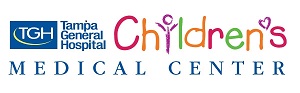 ***Please ask for lactation support if not reaching 500 ml by 1 week. Suggested Websites http://newborns.stanford.edu/Breastfeeding/MaxProduction.htmlDay 1 (date:_________)Day 1 (date:_________)Day 1 (date:_________)Day 1 (date:_________)24 hr total24 hr goalTime of pumpingEvery 2-3 hrsMinutes pumpingMore than 100 minutesAmount of milkDrops – ½ ounce (15 ml)Day 2 date:_________)Day 2 date:_________)Day 2 date:_________)Day 2 date:_________)Day 2 date:_________)Day 2 date:_________)Day 2 date:_________)24 hr total24 hr goalTime of pumpingEvery 2-3 hrsMinutes pumpingMore than 100 minutesAmount of milkDrops – ½ ounce (15 ml)Day 3 (date:_________)Day 3 (date:_________)Day 3 (date:_________)Day 3 (date:_________)Day 3 (date:_________)Day 3 (date:_________)Day 3 (date:_________)24 hr total24 hr goalTime of pumpingEvery 2-3 hrsMinutes pumpingMore than 100 minutesAmount of milkMore than day 2Day 4 (date:_________)Day 4 (date:_________)Day 4 (date:_________)Day 4 (date:_________)Day 4 (date:_________)Day 4 (date:_________)Day 4 (date:_________)24 hr total24 hr goalTime of pumpingEvery 2-3 hrsMinutes pumpingMore than 100 minutesAmount of milkMore than day 3Day 5 (date:_________)Day 5 (date:_________)Day 5 (date:_________)Day 5 (date:_________)Day 5 (date:_________)24 hr total24 hr goalTime of pumpingTime of pumpingEvery 2-3 hrsMinutes pumpingMinutes pumpingMore than 100 minutesAmount of milkAmount of milkMore than day 4Day 6 (date:_________)Day 6 (date:_________)Day 6 (date:_________)Day 6 (date:_________)Day 6 (date:_________)Day 6 (date:_________)Day 6 (date:_________)Day 6 (date:_________)Day 6 (date:_________)Day 6 (date:_________)Day 6 (date:_________)24 hr total24 hr goalTime of pumpingTime of pumpingEvery 2-3 hrsMinutes pumpingMinutes pumpingMore than 100 minutesAmount of milkAmount of milkMore than day 5Day 7 (date:_________)Day 7 (date:_________)Day 7 (date:_________)Day 7 (date:_________)Day 7 (date:_________)Day 7 (date:_________)Day 7 (date:_________)Day 7 (date:_________)Day 7 (date:_________)Day 7 (date:_________)Day 7 (date:_________)Day 7 (date:_________)24 hr total24 hr total24 hr goalTime of pumpingTime of pumpingTime of pumpingEvery 2-3 hrsMinutes pumpingMinutes pumpingMinutes pumpingMore than 100 minutesAmount of milkAmount of milkAmount of milk500 ml (16-17 ounces)Day 8 (date:_________)Day 8 (date:_________)Day 8 (date:_________)Day 8 (date:_________)Day 8 (date:_________)Day 8 (date:_________)Day 8 (date:_________)Day 8 (date:_________)Day 8 (date:_________)24 hr total24 hr goalTime of pumpingEvery 2-3 hrsMinutes pumpingMore than 100 minutesAmount of milkMore than day 7Day 9 (date:_________)Day 9 (date:_________)Day 9 (date:_________)Day 9 (date:_________)24 hr total24 hr goalTime of pumpingEvery 2-3 hrsMinutes pumpingMore than 100 minutesAmount of milkMore than day 8Day 10 (date:_________)Day 10 (date:_________)Day 10 (date:_________)Day 10 (date:_________)Day 10 (date:_________)Day 10 (date:_________)Day 10 (date:_________)Day 10 (date:_________)Day 10 (date:_________)Day 10 (date:_________)24 hr total24 hr goalTime of pumpingEvery 2-3 hrsMinutes pumpingMore than 100 minutesAmount of milkMore than day 9Day 11 (date:_________)Day 11 (date:_________)Day 11 (date:_________)Day 11 (date:_________)Day 11 (date:_________)Day 11 (date:_________)Day 11 (date:_________)Day 11 (date:_________)24 hr total24 hr goalTime of pumpingTime of pumpingTime of pumpingEvery 2-3 hrsMinutes pumpingMinutes pumpingMinutes pumpingMore than 100 minutesAmount of milkAmount of milkAmount of milkMore than day 10Day 12 (date:_________)Day 12 (date:_________)Day 12 (date:_________)Day 12 (date:_________)Day 12 (date:_________)Day 12 (date:_________)Day 12 (date:_________)Day 12 (date:_________)24 hr total24 hr goalTime of pumpingEvery 2-3 hrsMinutes pumpingMore than 100 minutesAmount of milkMore than day 11Day 13 (date:_________)Day 13 (date:_________)Day 13 (date:_________)Day 13 (date:_________)Day 13 (date:_________)Day 13 (date:_________)24 hr total24 hr goalTime of pumpingTime of pumpingEvery 2-3 hrsMinutes pumpingMinutes pumpingMore than 100 minutesAmount of milkAmount of milkMore than day 12Day 14 (date:_________)Day 14 (date:_________)Day 14 (date:_________)Day 14 (date:_________)Day 14 (date:_________)Day 14 (date:_________)Day 14 (date:_________)Day 14 (date:_________)Day 14 (date:_________)Day 14 (date:_________)Day 14 (date:_________)24 hr total24 hr total24 hr goalTime of pumpingTime of pumpingEvery 2-3 hrsMinutes pumpingMinutes pumpingMore than 100 minutesAmount of milkAmount of milk600-900 mls (20-30 ounces)